ОПРОСНЫЙ ЛИСТ КОНВЕЙЕР ЛЕНТОЧНЫЙ СТАЦИОНАРНЫЙ(КЛС)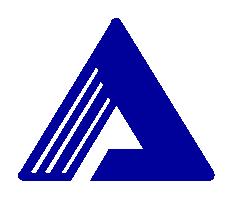 АО «НПО «АКОНИТ»160035 г. Вологда, Вологодская обл., ул. Ударников, д.34Телефон +7 (8172) 20-90-72 м/к, факс +7 (8172) 20-90-17 www.npoakonit.ru, mail@npoakonit.ruНаименование компанииНаименование компанииНаименование компанииНаименование компанииНаименование компанииНаименование компанииНаименование компанииНаименование компанииНаименование компанииНаименование компанииНаименование компанииНаименование компанииНаименование компанииНаименование компанииНаименование компанииНаименование компанииНаименование компанииНаименование компанииНаименование компанииНаименование компанииКонтактное лицо(ФИО,должность)Контактное лицо(ФИО,должность)Контактное лицо(ФИО,должность)Контактное лицо(ФИО,должность)Контактное лицо(ФИО,должность)Контактное лицо(ФИО,должность)Контактное лицо(ФИО,должность)Контактное лицо(ФИО,должность)Контактное лицо(ФИО,должность)Контактное лицо(ФИО,должность)Контактное лицо(ФИО,должность)Контактное лицо(ФИО,должность)Контактное лицо(ФИО,должность)Контактное лицо(ФИО,должность)Контактное лицо(ФИО,должность)Контактное лицо(ФИО,должность)Контактное лицо(ФИО,должность)Контактное лицо(ФИО,должность)Контактное лицо(ФИО,должность)Контактное лицо(ФИО,должность)Тел:      Тел:      Тел:      Тел:      Тел:      Тел:      Тел:      Тел:      Тел:      Тел:      Тел:      Тел:      Тел:      Тел:      Тел:      Тел:      Тел:      Тел:      Тел:      Тел:      Электронная почта:     Электронная почта:     Электронная почта:     Электронная почта:     Электронная почта:     Электронная почта:     Электронная почта:     Электронная почта:     Электронная почта:     Электронная почта:     Электронная почта:     Электронная почта:     Электронная почта:     Электронная почта:     Электронная почта:     Электронная почта:     Электронная почта:     Электронная почта:     Электронная почта:     Электронная почта:     Электронная почта:     Электронная почта:     Электронная почта:     Электронная почта:     Электронная почта:     Электронная почта:     Электронная почта:     Электронная почта:     Электронная почта:     Электронная почта:     Электронная почта:     Электронная почта:     Электронная почта:     Электронная почта:     Электронная почта:     Электронная почта:     Электронная почта:     Электронная почта:     Конвейер поз.Конвейер поз.Конвейер поз.Количество,шт                Количество,шт                Количество,шт                Количество,шт                Количество,шт                Количество,шт                Количество,шт                Количество,шт                Количество,шт                Количество,шт                Количество,шт                Количество,шт                Количество,шт                Количество,шт                Количество,шт                ОСНОВНЫЕ ТЕХНИЧЕСКИЕ ДАННЫЕ КОНВЕЙЕРАОСНОВНЫЕ ТЕХНИЧЕСКИЕ ДАННЫЕ КОНВЕЙЕРАОСНОВНЫЕ ТЕХНИЧЕСКИЕ ДАННЫЕ КОНВЕЙЕРАОСНОВНЫЕ ТЕХНИЧЕСКИЕ ДАННЫЕ КОНВЕЙЕРАОСНОВНЫЕ ТЕХНИЧЕСКИЕ ДАННЫЕ КОНВЕЙЕРАОСНОВНЫЕ ТЕХНИЧЕСКИЕ ДАННЫЕ КОНВЕЙЕРАОСНОВНЫЕ ТЕХНИЧЕСКИЕ ДАННЫЕ КОНВЕЙЕРАОСНОВНЫЕ ТЕХНИЧЕСКИЕ ДАННЫЕ КОНВЕЙЕРАОСНОВНЫЕ ТЕХНИЧЕСКИЕ ДАННЫЕ КОНВЕЙЕРАОСНОВНЫЕ ТЕХНИЧЕСКИЕ ДАННЫЕ КОНВЕЙЕРАОСНОВНЫЕ ТЕХНИЧЕСКИЕ ДАННЫЕ КОНВЕЙЕРАОСНОВНЫЕ ТЕХНИЧЕСКИЕ ДАННЫЕ КОНВЕЙЕРАОСНОВНЫЕ ТЕХНИЧЕСКИЕ ДАННЫЕ КОНВЕЙЕРАОСНОВНЫЕ ТЕХНИЧЕСКИЕ ДАННЫЕ КОНВЕЙЕРАОСНОВНЫЕ ТЕХНИЧЕСКИЕ ДАННЫЕ КОНВЕЙЕРАОСНОВНЫЕ ТЕХНИЧЕСКИЕ ДАННЫЕ КОНВЕЙЕРАОСНОВНЫЕ ТЕХНИЧЕСКИЕ ДАННЫЕ КОНВЕЙЕРАОСНОВНЫЕ ТЕХНИЧЕСКИЕ ДАННЫЕ КОНВЕЙЕРАОСНОВНЫЕ ТЕХНИЧЕСКИЕ ДАННЫЕ КОНВЕЙЕРАОСНОВНЫЕ ТЕХНИЧЕСКИЕ ДАННЫЕ КОНВЕЙЕРАОСНОВНЫЕ ТЕХНИЧЕСКИЕ ДАННЫЕ КОНВЕЙЕРАОСНОВНЫЕ ТЕХНИЧЕСКИЕ ДАННЫЕ КОНВЕЙЕРАОСНОВНЫЕ ТЕХНИЧЕСКИЕ ДАННЫЕ КОНВЕЙЕРАОСНОВНЫЕ ТЕХНИЧЕСКИЕ ДАННЫЕ КОНВЕЙЕРАОСНОВНЫЕ ТЕХНИЧЕСКИЕ ДАННЫЕ КОНВЕЙЕРАОСНОВНЫЕ ТЕХНИЧЕСКИЕ ДАННЫЕ КОНВЕЙЕРАОСНОВНЫЕ ТЕХНИЧЕСКИЕ ДАННЫЕ КОНВЕЙЕРАОСНОВНЫЕ ТЕХНИЧЕСКИЕ ДАННЫЕ КОНВЕЙЕРАОСНОВНЫЕ ТЕХНИЧЕСКИЕ ДАННЫЕ КОНВЕЙЕРАОСНОВНЫЕ ТЕХНИЧЕСКИЕ ДАННЫЕ КОНВЕЙЕРАОСНОВНЫЕ ТЕХНИЧЕСКИЕ ДАННЫЕ КОНВЕЙЕРАОСНОВНЫЕ ТЕХНИЧЕСКИЕ ДАННЫЕ КОНВЕЙЕРАОСНОВНЫЕ ТЕХНИЧЕСКИЕ ДАННЫЕ КОНВЕЙЕРАОСНОВНЫЕ ТЕХНИЧЕСКИЕ ДАННЫЕ КОНВЕЙЕРАОСНОВНЫЕ ТЕХНИЧЕСКИЕ ДАННЫЕ КОНВЕЙЕРАОСНОВНЫЕ ТЕХНИЧЕСКИЕ ДАННЫЕ КОНВЕЙЕРАОСНОВНЫЕ ТЕХНИЧЕСКИЕ ДАННЫЕ КОНВЕЙЕРАОСНОВНЫЕ ТЕХНИЧЕСКИЕ ДАННЫЕ КОНВЕЙЕРАОСНОВНЫЕ ТЕХНИЧЕСКИЕ ДАННЫЕ КОНВЕЙЕРАОСНОВНЫЕ ТЕХНИЧЕСКИЕ ДАННЫЕ КОНВЕЙЕРАОСНОВНЫЕ ТЕХНИЧЕСКИЕ ДАННЫЕ КОНВЕЙЕРАОСНОВНЫЕ ТЕХНИЧЕСКИЕ ДАННЫЕ КОНВЕЙЕРАОСНОВНЫЕ ТЕХНИЧЕСКИЕ ДАННЫЕ КОНВЕЙЕРАОСНОВНЫЕ ТЕХНИЧЕСКИЕ ДАННЫЕ КОНВЕЙЕРАОСНОВНЫЕ ТЕХНИЧЕСКИЕ ДАННЫЕ КОНВЕЙЕРАОСНОВНЫЕ ТЕХНИЧЕСКИЕ ДАННЫЕ КОНВЕЙЕРАОСНОВНЫЕ ТЕХНИЧЕСКИЕ ДАННЫЕ КОНВЕЙЕРАОСНОВНЫЕ ТЕХНИЧЕСКИЕ ДАННЫЕ КОНВЕЙЕРАОСНОВНЫЕ ТЕХНИЧЕСКИЕ ДАННЫЕ КОНВЕЙЕРАОСНОВНЫЕ ТЕХНИЧЕСКИЕ ДАННЫЕ КОНВЕЙЕРАОСНОВНЫЕ ТЕХНИЧЕСКИЕ ДАННЫЕ КОНВЕЙЕРАОСНОВНЫЕ ТЕХНИЧЕСКИЕ ДАННЫЕ КОНВЕЙЕРАОСНОВНЫЕ ТЕХНИЧЕСКИЕ ДАННЫЕ КОНВЕЙЕРАОСНОВНЫЕ ТЕХНИЧЕСКИЕ ДАННЫЕ КОНВЕЙЕРАОСНОВНЫЕ ТЕХНИЧЕСКИЕ ДАННЫЕ КОНВЕЙЕРАОСНОВНЫЕ ТЕХНИЧЕСКИЕ ДАННЫЕ КОНВЕЙЕРАОСНОВНЫЕ ТЕХНИЧЕСКИЕ ДАННЫЕ КОНВЕЙЕРАОСНОВНЫЕ ТЕХНИЧЕСКИЕ ДАННЫЕ КОНВЕЙЕРАШирина ленты,ммШирина ленты,ммШирина ленты,ммШирина ленты,мм4004004004004004004004004004005005005005005005005006506506506508008008008008008008008001000100010001000100010001000100012001200120012001200140014001400140014001400140014001400160016002000Производительность, т/ч          Производительность, т/ч          Производительность, т/ч          Производительность, т/ч          Производительность, т/ч          Производительность, т/ч          Производительность, т/ч          Производительность, т/ч          Производительность, т/ч          Производительность, т/ч          Производительность, т/ч          Производительность, т/ч          Производительность, т/ч          Производительность, т/ч          Производительность, т/ч          Производительность, т/ч          Производительность, т/ч          Производительность, т/ч          Производительность, т/ч          Производительность, т/ч          Производительность, т/ч          Скорость движения ленты, м/с     Скорость движения ленты, м/с     Скорость движения ленты, м/с     Скорость движения ленты, м/с     Скорость движения ленты, м/с     Скорость движения ленты, м/с     Скорость движения ленты, м/с     Скорость движения ленты, м/с     Скорость движения ленты, м/с     Скорость движения ленты, м/с     Скорость движения ленты, м/с     Скорость движения ленты, м/с     Скорость движения ленты, м/с     Скорость движения ленты, м/с     Скорость движения ленты, м/с     Скорость движения ленты, м/с     Скорость движения ленты, м/с     Скорость движения ленты, м/с     Скорость движения ленты, м/с     Скорость движения ленты, м/с     Скорость движения ленты, м/с     Скорость движения ленты, м/с     Скорость движения ленты, м/с     Скорость движения ленты, м/с     Скорость движения ленты, м/с     Скорость движения ленты, м/с     Скорость движения ленты, м/с     Скорость движения ленты, м/с     Скорость движения ленты, м/с     Наличие реверса      Наличие реверса      Наличие реверса      Наличие реверса      Наличие реверса      Наличие реверса      Наличие реверса      Наличие реверса      Длина конвейера,м      Длина конвейера,м      Длина конвейера,м      Длина конвейера,м      Длина конвейера,м      Длина конвейера,м      Длина конвейера,м      Длина конвейера,м      Длина конвейера,м      Длина конвейера,м      Длина конвейера,м      Длина конвейера,м      Длина конвейера,м      Длина конвейера,м      Длина конвейера,м      Длина конвейера,м      Высота подъема, м      Высота подъема, м      Высота подъема, м      Высота подъема, м      Высота подъема, м      Высота подъема, м      Высота подъема, м      Высота подъема, м      Высота подъема, м      Высота подъема, м      Высота подъема, м      Высота подъема, м      Высота подъема, м      Высота подъема, м      Высота подъема, м      Высота подъема, м      Высота подъема, м      Высота подъема, м      Высота подъема, м      Высота подъема, м      Высота подъема, м      Высота подъема, м      Угол наклона (наибольший), гр     Угол наклона (наибольший), гр     Угол наклона (наибольший), гр     Угол наклона (наибольший), гр     Угол наклона (наибольший), гр     Угол наклона (наибольший), гр     Угол наклона (наибольший), гр     Угол наклона (наибольший), гр     Угол наклона (наибольший), гр     Угол наклона (наибольший), гр     Угол наклона (наибольший), гр     Угол наклона (наибольший), гр     Угол наклона (наибольший), гр     Угол наклона (наибольший), гр     Угол наклона (наибольший), гр     Угол наклона (наибольший), гр     Угол наклона (наибольший), гр     Угол наклона (наибольший), гр     Угол наклона (наибольший), гр     Угол наклона (наибольший), гр     Кол-во точек загрузки      Кол-во точек загрузки      Кол-во точек загрузки      Кол-во точек загрузки      Кол-во точек загрузки      Кол-во точек загрузки      Кол-во точек загрузки      Кол-во точек загрузки      Высота падения груза на конвейер, м     Высота падения груза на конвейер, м     Высота падения груза на конвейер, м     Высота падения груза на конвейер, м     Высота падения груза на конвейер, м     Высота падения груза на конвейер, м     Высота падения груза на конвейер, м     Высота падения груза на конвейер, м     Высота падения груза на конвейер, м     Высота падения груза на конвейер, м     Высота падения груза на конвейер, м     Высота падения груза на конвейер, м     Высота падения груза на конвейер, м     Высота падения груза на конвейер, м     Высота падения груза на конвейер, м     Высота падения груза на конвейер, м     Высота падения груза на конвейер, м     Высота падения груза на конвейер, м     Высота падения груза на конвейер, м     Высота падения груза на конвейер, м     Высота падения груза на конвейер, м     Высота падения груза на конвейер, м     Высота падения груза на конвейер, м     Способ загрузки:Способ загрузки:Способ загрузки:Способ загрузки:Способ загрузки:Способ загрузки:Способ загрузки:Способ загрузки:Способ загрузки:Способ загрузки:Способ загрузки:Способ загрузки:Способ загрузки:Способ загрузки:Способ загрузки:Способ загрузки:Способ загрузки:Способ загрузки:Способ загрузки:Способ загрузки:Способ загрузки:Способ загрузки:Способ загрузки:Способ загрузки:Способ загрузки:Способ загрузки:Способ загрузки:Кол-во точек загрузки      Кол-во точек загрузки      Кол-во точек загрузки      Кол-во точек загрузки      Кол-во точек загрузки      Кол-во точек загрузки      Кол-во точек загрузки      Кол-во точек загрузки      Высота падения груза на конвейер, м     Высота падения груза на конвейер, м     Высота падения груза на конвейер, м     Высота падения груза на конвейер, м     Высота падения груза на конвейер, м     Высота падения груза на конвейер, м     Высота падения груза на конвейер, м     Высота падения груза на конвейер, м     Высота падения груза на конвейер, м     Высота падения груза на конвейер, м     Высота падения груза на конвейер, м     Высота падения груза на конвейер, м     Высота падения груза на конвейер, м     Высота падения груза на конвейер, м     Высота падения груза на конвейер, м     Высота падения груза на конвейер, м     Высота падения груза на конвейер, м     Высота падения груза на конвейер, м     Высота падения груза на конвейер, м     Высота падения груза на конвейер, м     Высота падения груза на конвейер, м     Высота падения груза на конвейер, м     Высота падения груза на конвейер, м     с конвейера/питателяс конвейера/питателяс конвейера/питателяс конвейера/питателяс конвейера/питателяс конвейера/питателяс конвейера/питателяс конвейера/питателяс конвейера/питателяс конвейера/питателяс конвейера/питателяс конвейера/питателяс конвейера/питателяс конвейера/питателяс конвейера/питателяс конвейера/питателяс конвейера/питателяс конвейера/питателяс конвейера/питателяс конвейера/питателяиз под бункера(завал)из под бункера(завал)из под бункера(завал)из под бункера(завал)из под бункера(завал)из под бункера(завал)из под бункера(завал)Исполнение электрооборудованияИсполнение электрооборудованияИсполнение электрооборудованияИсполнение электрооборудованияИсполнение электрооборудованияИсполнение электрооборудованияИсполнение электрооборудованияИсполнение электрооборудованияИсполнение электрооборудованияИсполнение электрооборудованияИсполнение электрооборудованияИсполнение электрооборудованияИсполнение электрооборудованияИсполнение электрооборудованияИсполнение электрооборудованияИсполнение электрооборудованияИсполнение электрооборудованияИсполнение электрооборудованияИсполнение электрооборудованияИсполнение электрооборудованияИсполнение электрооборудованияИсполнение электрооборудованияИсполнение электрооборудованияИсполнение электрооборудованияИсполнение электрооборудованияИсполнение электрооборудованияИсполнение электрооборудованияИсполнение электрооборудованияИсполнение электрооборудованияИсполнение электрооборудованияИсполнение электрооборудованияИсполнение электрооборудованияИсполнение электрооборудованияИсполнение электрооборудованияИсполнение электрооборудованияИсполнение электрооборудованияИсполнение электрооборудованияИсполнение электрооборудованияИсполнение электрооборудованияИсполнение электрооборудованияИсполнение электрооборудованияИсполнение электрооборудованияИсполнение электрооборудованияИсполнение электрооборудованияИсполнение электрооборудованияИсполнение электрооборудованияИсполнение электрооборудованияИсполнение электрооборудованияИсполнение электрооборудованияИсполнение электрооборудованияИсполнение электрооборудованияИсполнение электрооборудованияИсполнение электрооборудованияИсполнение электрооборудованияИсполнение электрооборудованияИсполнение электрооборудованияИсполнение электрооборудованияИсполнение электрооборудованияIP     IE     IE     IE     IE     Напряжение,В     Напряжение,В     Напряжение,В     Напряжение,В     Напряжение,В     Напряжение,В     Напряжение,В     Напряжение,В     Напряжение,В     Напряжение,В     Напряжение,В     Напряжение,В     Напряжение,В     Напряжение,В     Напряжение,В     Напряжение,В     Напряжение,В     Напряжение,В     ОбщепромышленноеОбщепромышленноеОбщепромышленноеОбщепромышленноеОбщепромышленноеОбщепромышленноеОбщепромышленноеОбщепромышленноеОбщепромышленноеОбщепромышленноеОбщепромышленноеОбщепромышленноеОбщепромышленноеОбщепромышленноеОбщепромышленноеОбщепромышленноеОбщепромышленноеОбщепромышленноеОбщепромышленноеРудничное взрывозащищенное(РВ)Рудничное взрывозащищенное(РВ)Рудничное взрывозащищенное(РВ)Рудничное взрывозащищенное(РВ)Рудничное взрывозащищенное(РВ)Рудничное взрывозащищенное(РВ)Рудничное взрывозащищенное(РВ)Рудничное взрывозащищенное(РВ)Рудничное взрывозащищенное(РВ)Рудничное взрывозащищенное(РВ)Рудничное взрывозащищенное(РВ)Рудничное взрывозащищенное(РВ)Рудничное взрывозащищенное(РВ)Рудничное взрывозащищенное(РВ)Рудничное взрывозащищенное(РВ)Рудничное взрывозащищенное(РВ)Рудничное нормальное (РН)                Рудничное нормальное (РН)                Рудничное нормальное (РН)                Рудничное нормальное (РН)                Рудничное нормальное (РН)                Рудничное нормальное (РН)                Рудничное нормальное (РН)                Рудничное нормальное (РН)                Рудничное нормальное (РН)                Рудничное нормальное (РН)                Рудничное нормальное (РН)                Рудничное нормальное (РН)                Рудничное нормальное (РН)                Рудничное нормальное (РН)                Рудничное нормальное (РН)                Рудничное нормальное (РН)                Рудничное нормальное (РН)                Рудничное нормальное (РН)                Рудничное нормальное (РН)                Рудничное нормальное (РН)                Рудничное нормальное (РН)                Рудничное нормальное (РН)                Рудничное нормальное (РН)                Рудничное нормальное (РН)                Рудничное нормальное (РН)                Рудничное нормальное (РН)                Рудничное нормальное (РН)                Рудничное нормальное (РН)                Рудничное особовзрывобезопасное (РО)           Рудничное особовзрывобезопасное (РО)           Рудничное особовзрывобезопасное (РО)           Рудничное особовзрывобезопасное (РО)           Рудничное особовзрывобезопасное (РО)           Рудничное особовзрывобезопасное (РО)           Рудничное особовзрывобезопасное (РО)           Рудничное особовзрывобезопасное (РО)           Рудничное особовзрывобезопасное (РО)           Рудничное особовзрывобезопасное (РО)           Рудничное особовзрывобезопасное (РО)           Рудничное особовзрывобезопасное (РО)           Рудничное особовзрывобезопасное (РО)           Рудничное особовзрывобезопасное (РО)           Рудничное особовзрывобезопасное (РО)           Рудничное особовзрывобезопасное (РО)           Рудничное особовзрывобезопасное (РО)           Рудничное особовзрывобезопасное (РО)           Рудничное особовзрывобезопасное (РО)           Рудничное особовзрывобезопасное (РО)           Рудничное особовзрывобезопасное (РО)           Рудничное особовзрывобезопасное (РО)           Рудничное особовзрывобезопасное (РО)           Рудничное особовзрывобезопасное (РО)           Рудничное особовзрывобезопасное (РО)           Рудничное особовзрывобезопасное (РО)           Рудничное особовзрывобезопасное (РО)           Рудничное особовзрывобезопасное (РО)           Рудничное особовзрывобезопасное (РО)           Рудничное особовзрывобезопасное (РО)           Другой вид взрывозащиты или взрывоопасная зона по ПУЭ: Другой вид взрывозащиты или взрывоопасная зона по ПУЭ: Другой вид взрывозащиты или взрывоопасная зона по ПУЭ: Другой вид взрывозащиты или взрывоопасная зона по ПУЭ: Другой вид взрывозащиты или взрывоопасная зона по ПУЭ: Другой вид взрывозащиты или взрывоопасная зона по ПУЭ: Другой вид взрывозащиты или взрывоопасная зона по ПУЭ: Другой вид взрывозащиты или взрывоопасная зона по ПУЭ: Другой вид взрывозащиты или взрывоопасная зона по ПУЭ: Другой вид взрывозащиты или взрывоопасная зона по ПУЭ: Другой вид взрывозащиты или взрывоопасная зона по ПУЭ: Другой вид взрывозащиты или взрывоопасная зона по ПУЭ: Другой вид взрывозащиты или взрывоопасная зона по ПУЭ: Другой вид взрывозащиты или взрывоопасная зона по ПУЭ: Другой вид взрывозащиты или взрывоопасная зона по ПУЭ: Другой вид взрывозащиты или взрывоопасная зона по ПУЭ: Другой вид взрывозащиты или взрывоопасная зона по ПУЭ: Другой вид взрывозащиты или взрывоопасная зона по ПУЭ: Другой вид взрывозащиты или взрывоопасная зона по ПУЭ: Другой вид взрывозащиты или взрывоопасная зона по ПУЭ: Другой вид взрывозащиты или взрывоопасная зона по ПУЭ: Другой вид взрывозащиты или взрывоопасная зона по ПУЭ: Другой вид взрывозащиты или взрывоопасная зона по ПУЭ: Другой вид взрывозащиты или взрывоопасная зона по ПУЭ: Другой вид взрывозащиты или взрывоопасная зона по ПУЭ: Другой вид взрывозащиты или взрывоопасная зона по ПУЭ: Другой вид взрывозащиты или взрывоопасная зона по ПУЭ: Другой вид взрывозащиты или взрывоопасная зона по ПУЭ: Другой вид взрывозащиты или взрывоопасная зона по ПУЭ: Другой вид взрывозащиты или взрывоопасная зона по ПУЭ: Другой вид взрывозащиты или взрывоопасная зона по ПУЭ: Другой вид взрывозащиты или взрывоопасная зона по ПУЭ: Другой вид взрывозащиты или взрывоопасная зона по ПУЭ: Другой вид взрывозащиты или взрывоопасная зона по ПУЭ: Другой вид взрывозащиты или взрывоопасная зона по ПУЭ: Необходимость шкафа управления               Необходимость шкафа управления               Необходимость шкафа управления               Необходимость шкафа управления               Необходимость шкафа управления               Необходимость шкафа управления               Необходимость шкафа управления               Необходимость шкафа управления               Необходимость шкафа управления               Необходимость шкафа управления               Необходимость шкафа управления               Необходимость шкафа управления               Необходимость шкафа управления               Необходимость шкафа управления               Необходимость шкафа управления               Необходимость шкафа управления               Необходимость шкафа управления               Необходимость шкафа управления               Необходимость шкафа управления               Необходимость шкафа управления               Необходимость шкафа управления               Необходимость шкафа управления               Необходимость шкафа управления               Необходимость шкафа управления               Необходимость шкафа управления               Необходимость шкафа управления               Необходимость шкафа управления               Необходимость шкафа управления               Необходимость шкафа управления               Необходимость пульта местного управления   Необходимость пульта местного управления   Необходимость пульта местного управления   Необходимость пульта местного управления   Необходимость пульта местного управления   Необходимость пульта местного управления   Необходимость пульта местного управления   Необходимость пульта местного управления   Необходимость пульта местного управления   Необходимость пульта местного управления   Необходимость пульта местного управления   Необходимость пульта местного управления   Необходимость пульта местного управления   Необходимость пульта местного управления   Необходимость пульта местного управления   Необходимость пульта местного управления   Необходимость пульта местного управления   Необходимость пульта местного управления   Необходимость пульта местного управления   Необходимость пульта местного управления   Необходимость пульта местного управления   Необходимость пульта местного управления   Необходимость пульта местного управления   Необходимость пульта местного управления   Необходимость пульта местного управления   Необходимость пульта местного управления   Необходимость пульта местного управления   Необходимость пульта местного управления   Необходимость пульта местного управления   Необходима консультация для выбора уровня взрывозащиты                                      Необходима консультация для выбора уровня взрывозащиты                                      Необходима консультация для выбора уровня взрывозащиты                                      Необходима консультация для выбора уровня взрывозащиты                                      Необходима консультация для выбора уровня взрывозащиты                                      Необходима консультация для выбора уровня взрывозащиты                                      Необходима консультация для выбора уровня взрывозащиты                                      Необходима консультация для выбора уровня взрывозащиты                                      Необходима консультация для выбора уровня взрывозащиты                                      Необходима консультация для выбора уровня взрывозащиты                                      Необходима консультация для выбора уровня взрывозащиты                                      Необходима консультация для выбора уровня взрывозащиты                                      Необходима консультация для выбора уровня взрывозащиты                                      Необходима консультация для выбора уровня взрывозащиты                                      Необходима консультация для выбора уровня взрывозащиты                                      Необходима консультация для выбора уровня взрывозащиты                                      Необходима консультация для выбора уровня взрывозащиты                                      Необходима консультация для выбора уровня взрывозащиты                                      Необходима консультация для выбора уровня взрывозащиты                                      Необходима консультация для выбора уровня взрывозащиты                                      Необходима консультация для выбора уровня взрывозащиты                                      Необходима консультация для выбора уровня взрывозащиты                                      Необходима консультация для выбора уровня взрывозащиты                                      Необходима консультация для выбора уровня взрывозащиты                                      Необходима консультация для выбора уровня взрывозащиты                                      Необходима консультация для выбора уровня взрывозащиты                                      Необходима консультация для выбора уровня взрывозащиты                                      Необходима консультация для выбора уровня взрывозащиты                                      Необходима консультация для выбора уровня взрывозащиты                                      Необходима консультация для выбора уровня взрывозащиты                                      Необходима консультация для выбора уровня взрывозащиты                                      Необходима консультация для выбора уровня взрывозащиты                                      Необходима консультация для выбора уровня взрывозащиты                                      Необходима консультация для выбора уровня взрывозащиты                                      Необходима консультация для выбора уровня взрывозащиты                                      Необходима консультация для выбора уровня взрывозащиты                                      Необходима консультация для выбора уровня взрывозащиты                                      Необходима консультация для выбора уровня взрывозащиты                                      Необходима консультация для выбора уровня взрывозащиты                                      Необходима консультация для выбора уровня взрывозащиты                                      Необходима консультация для выбора уровня взрывозащиты                                      Необходима консультация для выбора уровня взрывозащиты                                      Необходима консультация для выбора уровня взрывозащиты                                      Необходима консультация для выбора уровня взрывозащиты                                      Необходима консультация для выбора уровня взрывозащиты                                      Необходима консультация для выбора уровня взрывозащиты                                      Необходима консультация для выбора уровня взрывозащиты                                      Необходима консультация для выбора уровня взрывозащиты                                      Необходима консультация для выбора уровня взрывозащиты                                      Необходима консультация для выбора уровня взрывозащиты                                      Необходима консультация для выбора уровня взрывозащиты                                      Необходима консультация для выбора уровня взрывозащиты                                      Необходима консультация для выбора уровня взрывозащиты                                      Необходима консультация для выбора уровня взрывозащиты                                      Необходима консультация для выбора уровня взрывозащиты                                      Необходима консультация для выбора уровня взрывозащиты                                      Необходима консультация для выбора уровня взрывозащиты                                      Необходима консультация для выбора уровня взрывозащиты                                      Устройство запуска конвейераУстройство запуска конвейераУстройство запуска конвейераУстройство запуска конвейераУстройство запуска конвейераУстройство запуска конвейераУстройство запуска конвейераУстройство запуска конвейераУстройство запуска конвейераУстройство запуска конвейераУстройство запуска конвейераУстройство запуска конвейераУстройство запуска конвейераУстройство запуска конвейераУстройство запуска конвейераУстройство запуска конвейераУстройство запуска конвейераУстройство запуска конвейераУстройство запуска конвейераУстройство запуска конвейераУстройство запуска конвейераУстройство запуска конвейераУстройство запуска конвейераУстройство запуска конвейераУстройство запуска конвейераУстройство запуска конвейераУстройство запуска конвейераУстройство запуска конвейераУстройство запуска конвейераУстройство запуска конвейераУстройство запуска конвейераУстройство запуска конвейераУстройство запуска конвейераУстройство запуска конвейераУстройство запуска конвейераУстройство запуска конвейераУстройство запуска конвейераУстройство запуска конвейераУстройство запуска конвейераУстройство запуска конвейераУстройство запуска конвейераУстройство запуска конвейераУстройство запуска конвейераУстройство запуска конвейераУстройство запуска конвейераУстройство запуска конвейераУстройство запуска конвейераУстройство запуска конвейераУстройство запуска конвейераУстройство запуска конвейераУстройство запуска конвейераУстройство запуска конвейераУстройство запуска конвейераУстройство запуска конвейераУстройство запуска конвейераУстройство запуска конвейераУстройство запуска конвейераУстройство запуска конвейераЖесткий запуск       Жесткий запуск       Жесткий запуск       Жесткий запуск       Жесткий запуск       Жесткий запуск       Жесткий запуск       Жесткий запуск       Жесткий запуск       Жесткий запуск       Жесткий запуск       Частотный преобразователь  Частотный преобразователь  Частотный преобразователь  Частотный преобразователь  Частотный преобразователь  Частотный преобразователь  Частотный преобразователь  Частотный преобразователь  Частотный преобразователь  Частотный преобразователь  Частотный преобразователь  Частотный преобразователь  Частотный преобразователь  Частотный преобразователь  Частотный преобразователь  Частотный преобразователь  Частотный преобразователь  Частотный преобразователь  Частотный преобразователь  Частотный преобразователь  Частотный преобразователь  Частотный преобразователь  Частотный преобразователь  Частотный преобразователь  Частотный преобразователь  Частотный преобразователь  Частотный преобразователь  Частотный преобразователь  УПП           УПП           УПП           УПП           УПП           УПП           УПП           УПП           УПП           УПП           УПП           УПП           УПП           Гидромуфта        Гидромуфта        Гидромуфта        Гидромуфта        Гидромуфта        Гидромуфта        Дополнительная информацияДополнительная информацияДополнительная информацияДополнительная информацияДополнительная информацияДополнительная информацияДополнительная информацияДополнительная информацияДополнительная информацияДополнительная информацияДополнительная информацияДополнительная информацияДополнительная информацияДополнительная информацияДополнительная информацияДополнительная информацияДополнительная информацияХАРАКТЕРИСТИКА ТРАНСПОРТИРУЕМОГО ГРУЗАХАРАКТЕРИСТИКА ТРАНСПОРТИРУЕМОГО ГРУЗАХАРАКТЕРИСТИКА ТРАНСПОРТИРУЕМОГО ГРУЗАХАРАКТЕРИСТИКА ТРАНСПОРТИРУЕМОГО ГРУЗАХАРАКТЕРИСТИКА ТРАНСПОРТИРУЕМОГО ГРУЗАХАРАКТЕРИСТИКА ТРАНСПОРТИРУЕМОГО ГРУЗАХАРАКТЕРИСТИКА ТРАНСПОРТИРУЕМОГО ГРУЗАХАРАКТЕРИСТИКА ТРАНСПОРТИРУЕМОГО ГРУЗАХАРАКТЕРИСТИКА ТРАНСПОРТИРУЕМОГО ГРУЗАХАРАКТЕРИСТИКА ТРАНСПОРТИРУЕМОГО ГРУЗАХАРАКТЕРИСТИКА ТРАНСПОРТИРУЕМОГО ГРУЗАХАРАКТЕРИСТИКА ТРАНСПОРТИРУЕМОГО ГРУЗАХАРАКТЕРИСТИКА ТРАНСПОРТИРУЕМОГО ГРУЗАХАРАКТЕРИСТИКА ТРАНСПОРТИРУЕМОГО ГРУЗАХАРАКТЕРИСТИКА ТРАНСПОРТИРУЕМОГО ГРУЗАХАРАКТЕРИСТИКА ТРАНСПОРТИРУЕМОГО ГРУЗАХАРАКТЕРИСТИКА ТРАНСПОРТИРУЕМОГО ГРУЗАХАРАКТЕРИСТИКА ТРАНСПОРТИРУЕМОГО ГРУЗАХАРАКТЕРИСТИКА ТРАНСПОРТИРУЕМОГО ГРУЗАХАРАКТЕРИСТИКА ТРАНСПОРТИРУЕМОГО ГРУЗАХАРАКТЕРИСТИКА ТРАНСПОРТИРУЕМОГО ГРУЗАХАРАКТЕРИСТИКА ТРАНСПОРТИРУЕМОГО ГРУЗАХАРАКТЕРИСТИКА ТРАНСПОРТИРУЕМОГО ГРУЗАХАРАКТЕРИСТИКА ТРАНСПОРТИРУЕМОГО ГРУЗАХАРАКТЕРИСТИКА ТРАНСПОРТИРУЕМОГО ГРУЗАХАРАКТЕРИСТИКА ТРАНСПОРТИРУЕМОГО ГРУЗАХАРАКТЕРИСТИКА ТРАНСПОРТИРУЕМОГО ГРУЗАХАРАКТЕРИСТИКА ТРАНСПОРТИРУЕМОГО ГРУЗАХАРАКТЕРИСТИКА ТРАНСПОРТИРУЕМОГО ГРУЗАХАРАКТЕРИСТИКА ТРАНСПОРТИРУЕМОГО ГРУЗАХАРАКТЕРИСТИКА ТРАНСПОРТИРУЕМОГО ГРУЗАХАРАКТЕРИСТИКА ТРАНСПОРТИРУЕМОГО ГРУЗАХАРАКТЕРИСТИКА ТРАНСПОРТИРУЕМОГО ГРУЗАХАРАКТЕРИСТИКА ТРАНСПОРТИРУЕМОГО ГРУЗАХАРАКТЕРИСТИКА ТРАНСПОРТИРУЕМОГО ГРУЗАХАРАКТЕРИСТИКА ТРАНСПОРТИРУЕМОГО ГРУЗАХАРАКТЕРИСТИКА ТРАНСПОРТИРУЕМОГО ГРУЗАХАРАКТЕРИСТИКА ТРАНСПОРТИРУЕМОГО ГРУЗАХАРАКТЕРИСТИКА ТРАНСПОРТИРУЕМОГО ГРУЗАХАРАКТЕРИСТИКА ТРАНСПОРТИРУЕМОГО ГРУЗАХАРАКТЕРИСТИКА ТРАНСПОРТИРУЕМОГО ГРУЗАХАРАКТЕРИСТИКА ТРАНСПОРТИРУЕМОГО ГРУЗАХАРАКТЕРИСТИКА ТРАНСПОРТИРУЕМОГО ГРУЗАХАРАКТЕРИСТИКА ТРАНСПОРТИРУЕМОГО ГРУЗАХАРАКТЕРИСТИКА ТРАНСПОРТИРУЕМОГО ГРУЗАХАРАКТЕРИСТИКА ТРАНСПОРТИРУЕМОГО ГРУЗАХАРАКТЕРИСТИКА ТРАНСПОРТИРУЕМОГО ГРУЗАХАРАКТЕРИСТИКА ТРАНСПОРТИРУЕМОГО ГРУЗАХАРАКТЕРИСТИКА ТРАНСПОРТИРУЕМОГО ГРУЗАХАРАКТЕРИСТИКА ТРАНСПОРТИРУЕМОГО ГРУЗАХАРАКТЕРИСТИКА ТРАНСПОРТИРУЕМОГО ГРУЗАХАРАКТЕРИСТИКА ТРАНСПОРТИРУЕМОГО ГРУЗАХАРАКТЕРИСТИКА ТРАНСПОРТИРУЕМОГО ГРУЗАХАРАКТЕРИСТИКА ТРАНСПОРТИРУЕМОГО ГРУЗАХАРАКТЕРИСТИКА ТРАНСПОРТИРУЕМОГО ГРУЗАХАРАКТЕРИСТИКА ТРАНСПОРТИРУЕМОГО ГРУЗАХАРАКТЕРИСТИКА ТРАНСПОРТИРУЕМОГО ГРУЗАХАРАКТЕРИСТИКА ТРАНСПОРТИРУЕМОГО ГРУЗАНаименование грузаНаименование грузаНаименование грузаНаименование грузаНаименование грузаНаименование грузаНаименование грузаНаименование грузаНаименование грузаНасыпная масса,т/м3      Насыпная масса,т/м3      Насыпная масса,т/м3      Насыпная масса,т/м3      Насыпная масса,т/м3      Насыпная масса,т/м3      Насыпная масса,т/м3      Насыпная масса,т/м3      Насыпная масса,т/м3      Насыпная масса,т/м3      Температура,0С       Температура,0С       Температура,0С       Температура,0С       Температура,0С       Температура,0С       Температура,0С       Температура,0С       Температура,0С       Температура,0С       Температура,0С       Температура,0С       Температура,0С       Температура,0С       Температура,0С       Температура,0С       Температура,0С       Температура,0С       Температура,0С       Температура,0С       Размер куска max,мм      Размер куска max,мм      Размер куска max,мм      Размер куска max,мм      Размер куска max,мм      Размер куска max,мм      Размер куска max,мм      Размер куска max,мм      Размер куска max,мм      Размер куска max,мм      Размер куска max,мм      Размер куска max,мм      Размер куска max,мм      Размер куска max,мм      Размер куска max,мм      Размер куска max,мм      Размер куска max,мм      Размер куска max,мм      Содержание влаги, %     Содержание влаги, %     Содержание влаги, %     Содержание влаги, %     Содержание влаги, %     Содержание влаги, %     Содержание влаги, %     Содержание влаги, %     Содержание влаги, %     Содержание влаги, %     Свойства транспортируемого грузаСвойства транспортируемого грузаСвойства транспортируемого грузаСвойства транспортируемого грузаСвойства транспортируемого грузаСвойства транспортируемого грузаСвойства транспортируемого грузаСвойства транспортируемого грузаСвойства транспортируемого грузаСвойства транспортируемого грузаСвойства транспортируемого грузаСвойства транспортируемого грузаСвойства транспортируемого грузаСвойства транспортируемого грузаСвойства транспортируемого грузаСвойства транспортируемого грузаСвойства транспортируемого грузаСвойства транспортируемого грузаСвойства транспортируемого грузаСвойства транспортируемого грузаСвойства транспортируемого грузаСвойства транспортируемого грузаСвойства транспортируемого грузаСвойства транспортируемого грузаСвойства транспортируемого грузаСвойства транспортируемого грузаСвойства транспортируемого грузаСвойства транспортируемого грузаСвойства транспортируемого грузаСвойства транспортируемого грузаСвойства транспортируемого грузаСвойства транспортируемого грузаСвойства транспортируемого грузаСвойства транспортируемого грузаСвойства транспортируемого грузаСвойства транспортируемого грузаСвойства транспортируемого грузаСвойства транспортируемого грузаСвойства транспортируемого грузаСвойства транспортируемого грузаСвойства транспортируемого грузаСвойства транспортируемого грузаСвойства транспортируемого грузаСвойства транспортируемого грузаСвойства транспортируемого грузаСвойства транспортируемого грузаСвойства транспортируемого грузаСвойства транспортируемого грузаСвойства транспортируемого грузаСвойства транспортируемого грузаСвойства транспортируемого грузаСвойства транспортируемого грузаСвойства транспортируемого грузаСвойства транспортируемого грузаСвойства транспортируемого грузаСвойства транспортируемого грузаСвойства транспортируемого грузаСвойства транспортируемого грузаНалипающийНалипающийНалипающийНалипающийНалипающийНалипающийНалипающийНалипающийНалипающийНалипающийНалипающийНалипающийНалипающийАбразивныйАбразивныйАбразивныйАбразивныйАбразивныйАбразивныйАбразивныйАбразивныйАбразивныйАбразивныйАбразивныйАбразивныйАбразивныйАбразивныйПожароопасныйПожароопасныйПожароопасныйПожароопасныйПожароопасныйПожароопасныйПожароопасныйПожароопасныйПожароопасныйПожароопасныйПожароопасныйПожароопасныйПожароопасныйПожароопасныйПожароопасныйПожароопасныйПожароопасныйПожароопасныйПожароопасныйСлеживающийсяСлеживающийсяСлеживающийсяСлеживающийсяСлеживающийсяСлеживающийсяСлеживающийсяСлеживающийсяСлеживающийсяСлеживающийсяСлеживающийсяСлеживающийсяСлеживающийсяПылящийПылящийПылящийПылящийПылящийПылящийПылящийПылящийПылящийПылящийПылящийПылящийПылящийПылящийВзрывоопасныйВзрывоопасныйВзрывоопасныйВзрывоопасныйВзрывоопасныйВзрывоопасныйВзрывоопасныйВзрывоопасныйВзрывоопасныйВзрывоопасныйВзрывоопасныйВзрывоопасныйВзрывоопасныйВзрывоопасныйВзрывоопасныйВзрывоопасныйВзрывоопасныйВзрывоопасныйВзрывоопасныйХимически агрессивенХимически агрессивенХимически агрессивенХимически агрессивенХимически агрессивенХимически агрессивенХимически агрессивенХимически агрессивенХимически агрессивенХимически агрессивенХимически агрессивенХимически агрессивенХимически агрессивенСодержит маслоСодержит маслоСодержит маслоСодержит маслоСодержит маслоСодержит маслоСодержит маслоСодержит маслоСодержит маслоСодержит маслоСодержит маслоСодержит маслоСодержит маслоСодержит маслоПищевойПищевойПищевойПищевойПищевойПищевойПищевойПищевойПищевойПищевойПищевойПищевойПищевойПищевойПищевойПищевойПищевойПищевойПищевойДругие свойства:Другие свойства:Другие свойства:Другие свойства:Другие свойства:Другие свойства:Другие свойства:Другие свойства:Другие свойства:Другие свойства:Другие свойства:Другие свойства:Другие свойства:УСЛОВИЯ РАБОТЫ КОНВЕЙЕРАУСЛОВИЯ РАБОТЫ КОНВЕЙЕРАУСЛОВИЯ РАБОТЫ КОНВЕЙЕРАУСЛОВИЯ РАБОТЫ КОНВЕЙЕРАУСЛОВИЯ РАБОТЫ КОНВЕЙЕРАУСЛОВИЯ РАБОТЫ КОНВЕЙЕРАУСЛОВИЯ РАБОТЫ КОНВЕЙЕРАУСЛОВИЯ РАБОТЫ КОНВЕЙЕРАУСЛОВИЯ РАБОТЫ КОНВЕЙЕРАУСЛОВИЯ РАБОТЫ КОНВЕЙЕРАУСЛОВИЯ РАБОТЫ КОНВЕЙЕРАУСЛОВИЯ РАБОТЫ КОНВЕЙЕРАУСЛОВИЯ РАБОТЫ КОНВЕЙЕРАУСЛОВИЯ РАБОТЫ КОНВЕЙЕРАУСЛОВИЯ РАБОТЫ КОНВЕЙЕРАУСЛОВИЯ РАБОТЫ КОНВЕЙЕРАУСЛОВИЯ РАБОТЫ КОНВЕЙЕРАУСЛОВИЯ РАБОТЫ КОНВЕЙЕРАУСЛОВИЯ РАБОТЫ КОНВЕЙЕРАУСЛОВИЯ РАБОТЫ КОНВЕЙЕРАУСЛОВИЯ РАБОТЫ КОНВЕЙЕРАУСЛОВИЯ РАБОТЫ КОНВЕЙЕРАУСЛОВИЯ РАБОТЫ КОНВЕЙЕРАУСЛОВИЯ РАБОТЫ КОНВЕЙЕРАУСЛОВИЯ РАБОТЫ КОНВЕЙЕРАУСЛОВИЯ РАБОТЫ КОНВЕЙЕРАУСЛОВИЯ РАБОТЫ КОНВЕЙЕРАУСЛОВИЯ РАБОТЫ КОНВЕЙЕРАУСЛОВИЯ РАБОТЫ КОНВЕЙЕРАУСЛОВИЯ РАБОТЫ КОНВЕЙЕРАУСЛОВИЯ РАБОТЫ КОНВЕЙЕРАУСЛОВИЯ РАБОТЫ КОНВЕЙЕРАУСЛОВИЯ РАБОТЫ КОНВЕЙЕРАУСЛОВИЯ РАБОТЫ КОНВЕЙЕРАУСЛОВИЯ РАБОТЫ КОНВЕЙЕРАУСЛОВИЯ РАБОТЫ КОНВЕЙЕРАУСЛОВИЯ РАБОТЫ КОНВЕЙЕРАУСЛОВИЯ РАБОТЫ КОНВЕЙЕРАУСЛОВИЯ РАБОТЫ КОНВЕЙЕРАУСЛОВИЯ РАБОТЫ КОНВЕЙЕРАУСЛОВИЯ РАБОТЫ КОНВЕЙЕРАУСЛОВИЯ РАБОТЫ КОНВЕЙЕРАУСЛОВИЯ РАБОТЫ КОНВЕЙЕРАУСЛОВИЯ РАБОТЫ КОНВЕЙЕРАУСЛОВИЯ РАБОТЫ КОНВЕЙЕРАУСЛОВИЯ РАБОТЫ КОНВЕЙЕРАУСЛОВИЯ РАБОТЫ КОНВЕЙЕРАУСЛОВИЯ РАБОТЫ КОНВЕЙЕРАУСЛОВИЯ РАБОТЫ КОНВЕЙЕРАУСЛОВИЯ РАБОТЫ КОНВЕЙЕРАУСЛОВИЯ РАБОТЫ КОНВЕЙЕРАУСЛОВИЯ РАБОТЫ КОНВЕЙЕРАУСЛОВИЯ РАБОТЫ КОНВЕЙЕРАУСЛОВИЯ РАБОТЫ КОНВЕЙЕРАУСЛОВИЯ РАБОТЫ КОНВЕЙЕРАУСЛОВИЯ РАБОТЫ КОНВЕЙЕРАУСЛОВИЯ РАБОТЫ КОНВЕЙЕРАУСЛОВИЯ РАБОТЫ КОНВЕЙЕРАРасположение конвейераРасположение конвейераРасположение конвейераРасположение конвейераРасположение конвейераРасположение конвейераРасположение конвейераРасположение конвейераРасположение конвейераРасположение конвейераРасположение конвейераРасположение конвейераРасположение конвейераРасположение конвейераРасположение конвейераРасположение конвейераРасположение конвейераРасположение конвейераРасположение конвейераРасположение конвейераРасположение конвейераРасположение конвейераРасположение конвейераРасположение конвейераРасположение конвейераРасположение конвейераРасположение конвейераРасположение конвейераРасположение конвейераРасположение конвейераРасположение конвейераРасположение конвейераРасположение конвейераРасположение конвейераРасположение конвейераРасположение конвейераРасположение конвейераРасположение конвейераРасположение конвейераРасположение конвейераРасположение конвейераРасположение конвейераРасположение конвейераРасположение конвейераРасположение конвейераРасположение конвейераРасположение конвейераРасположение конвейераРасположение конвейераРасположение конвейераРасположение конвейераРасположение конвейераРасположение конвейераРасположение конвейераРасположение конвейераРасположение конвейераРасположение конвейераРасположение конвейераНа открытом воздухе На открытом воздухе На открытом воздухе На открытом воздухе На открытом воздухе На открытом воздухе На открытом воздухе На открытом воздухе На открытом воздухе На открытом воздухе На открытом воздухе В помещенииВ помещенииВ помещенииВ помещенииВ помещенииВ помещенииВ помещенииВ помещенииВ помещенииВ помещенииВ помещенииВ помещенииВ помещенииВ помещенииВ шахте/руднике  В шахте/руднике  В шахте/руднике  В шахте/руднике  В шахте/руднике  В шахте/руднике  В шахте/руднике  В шахте/руднике  В шахте/руднике  В шахте/руднике  В шахте/руднике  В шахте/руднике  В шахте/руднике  В шахте/руднике  В шахте/руднике  В шахте/руднике  В шахте/руднике  В шахте/руднике  В шахте/руднике  Другое:      Другое:      Другое:      Другое:      Другое:      Другое:      Другое:      Другое:      Другое:      Другое:      Другое:      Другое:      Температура окр.воздуха, min,0С     Температура окр.воздуха, min,0С     Температура окр.воздуха, min,0С     Температура окр.воздуха, min,0С     Температура окр.воздуха, min,0С     Температура окр.воздуха, min,0С     Температура окр.воздуха, min,0С     Температура окр.воздуха, min,0С     Температура окр.воздуха, min,0С     Температура окр.воздуха, min,0С     Температура окр.воздуха, min,0С     Температура окр.воздуха, min,0С     Температура окр.воздуха, min,0С     Температура окр.воздуха, min,0С     Температура окр.воздуха, min,0С     Температура окр.воздуха, min,0С     Температура окр.воздуха, min,0С     Температура окр.воздуха, min,0С     Температура окр.воздуха, min,0С     Температура окр. воздуха, max,0С     Температура окр. воздуха, max,0С     Температура окр. воздуха, max,0С     Температура окр. воздуха, max,0С     Температура окр. воздуха, max,0С     Температура окр. воздуха, max,0С     Температура окр. воздуха, max,0С     Температура окр. воздуха, max,0С     Температура окр. воздуха, max,0С     Температура окр. воздуха, max,0С     Температура окр. воздуха, max,0С     Температура окр. воздуха, max,0С     Температура окр. воздуха, max,0С     Температура окр. воздуха, max,0С     Температура окр. воздуха, max,0С     Температура окр. воздуха, max,0С     Температура окр. воздуха, max,0С     Температура окр. воздуха, max,0С     Температура окр. воздуха, max,0С     Температура окр. воздуха, max,0С     Температура окр. воздуха, max,0С     Температура окр. воздуха, max,0С     Температура окр. воздуха, max,0С     Температура окр. воздуха, max,0С     Температура окр. воздуха, max,0С     Температура окр. воздуха, max,0С     Влажность окр. воздуха,%     Влажность окр. воздуха,%     Влажность окр. воздуха,%     Влажность окр. воздуха,%     Влажность окр. воздуха,%     Влажность окр. воздуха,%     Влажность окр. воздуха,%     Влажность окр. воздуха,%     Влажность окр. воздуха,%     Влажность окр. воздуха,%     Влажность окр. воздуха,%     Влажность окр. воздуха,%     Влажность окр. воздуха,%     НАЛИЧИЕ ДОПОЛНИТЕЛЬНОГО ОБОРУДОВАНИЯНАЛИЧИЕ ДОПОЛНИТЕЛЬНОГО ОБОРУДОВАНИЯНАЛИЧИЕ ДОПОЛНИТЕЛЬНОГО ОБОРУДОВАНИЯНАЛИЧИЕ ДОПОЛНИТЕЛЬНОГО ОБОРУДОВАНИЯНАЛИЧИЕ ДОПОЛНИТЕЛЬНОГО ОБОРУДОВАНИЯНАЛИЧИЕ ДОПОЛНИТЕЛЬНОГО ОБОРУДОВАНИЯНАЛИЧИЕ ДОПОЛНИТЕЛЬНОГО ОБОРУДОВАНИЯНАЛИЧИЕ ДОПОЛНИТЕЛЬНОГО ОБОРУДОВАНИЯНАЛИЧИЕ ДОПОЛНИТЕЛЬНОГО ОБОРУДОВАНИЯНАЛИЧИЕ ДОПОЛНИТЕЛЬНОГО ОБОРУДОВАНИЯНАЛИЧИЕ ДОПОЛНИТЕЛЬНОГО ОБОРУДОВАНИЯНАЛИЧИЕ ДОПОЛНИТЕЛЬНОГО ОБОРУДОВАНИЯНАЛИЧИЕ ДОПОЛНИТЕЛЬНОГО ОБОРУДОВАНИЯНАЛИЧИЕ ДОПОЛНИТЕЛЬНОГО ОБОРУДОВАНИЯНАЛИЧИЕ ДОПОЛНИТЕЛЬНОГО ОБОРУДОВАНИЯНАЛИЧИЕ ДОПОЛНИТЕЛЬНОГО ОБОРУДОВАНИЯНАЛИЧИЕ ДОПОЛНИТЕЛЬНОГО ОБОРУДОВАНИЯНАЛИЧИЕ ДОПОЛНИТЕЛЬНОГО ОБОРУДОВАНИЯНАЛИЧИЕ ДОПОЛНИТЕЛЬНОГО ОБОРУДОВАНИЯНАЛИЧИЕ ДОПОЛНИТЕЛЬНОГО ОБОРУДОВАНИЯНАЛИЧИЕ ДОПОЛНИТЕЛЬНОГО ОБОРУДОВАНИЯНАЛИЧИЕ ДОПОЛНИТЕЛЬНОГО ОБОРУДОВАНИЯНАЛИЧИЕ ДОПОЛНИТЕЛЬНОГО ОБОРУДОВАНИЯНАЛИЧИЕ ДОПОЛНИТЕЛЬНОГО ОБОРУДОВАНИЯНАЛИЧИЕ ДОПОЛНИТЕЛЬНОГО ОБОРУДОВАНИЯНАЛИЧИЕ ДОПОЛНИТЕЛЬНОГО ОБОРУДОВАНИЯНАЛИЧИЕ ДОПОЛНИТЕЛЬНОГО ОБОРУДОВАНИЯНАЛИЧИЕ ДОПОЛНИТЕЛЬНОГО ОБОРУДОВАНИЯНАЛИЧИЕ ДОПОЛНИТЕЛЬНОГО ОБОРУДОВАНИЯНАЛИЧИЕ ДОПОЛНИТЕЛЬНОГО ОБОРУДОВАНИЯНАЛИЧИЕ ДОПОЛНИТЕЛЬНОГО ОБОРУДОВАНИЯНАЛИЧИЕ ДОПОЛНИТЕЛЬНОГО ОБОРУДОВАНИЯНАЛИЧИЕ ДОПОЛНИТЕЛЬНОГО ОБОРУДОВАНИЯНАЛИЧИЕ ДОПОЛНИТЕЛЬНОГО ОБОРУДОВАНИЯНАЛИЧИЕ ДОПОЛНИТЕЛЬНОГО ОБОРУДОВАНИЯНАЛИЧИЕ ДОПОЛНИТЕЛЬНОГО ОБОРУДОВАНИЯНАЛИЧИЕ ДОПОЛНИТЕЛЬНОГО ОБОРУДОВАНИЯНАЛИЧИЕ ДОПОЛНИТЕЛЬНОГО ОБОРУДОВАНИЯНАЛИЧИЕ ДОПОЛНИТЕЛЬНОГО ОБОРУДОВАНИЯНАЛИЧИЕ ДОПОЛНИТЕЛЬНОГО ОБОРУДОВАНИЯНАЛИЧИЕ ДОПОЛНИТЕЛЬНОГО ОБОРУДОВАНИЯНАЛИЧИЕ ДОПОЛНИТЕЛЬНОГО ОБОРУДОВАНИЯНАЛИЧИЕ ДОПОЛНИТЕЛЬНОГО ОБОРУДОВАНИЯНАЛИЧИЕ ДОПОЛНИТЕЛЬНОГО ОБОРУДОВАНИЯНАЛИЧИЕ ДОПОЛНИТЕЛЬНОГО ОБОРУДОВАНИЯНАЛИЧИЕ ДОПОЛНИТЕЛЬНОГО ОБОРУДОВАНИЯНАЛИЧИЕ ДОПОЛНИТЕЛЬНОГО ОБОРУДОВАНИЯНАЛИЧИЕ ДОПОЛНИТЕЛЬНОГО ОБОРУДОВАНИЯНАЛИЧИЕ ДОПОЛНИТЕЛЬНОГО ОБОРУДОВАНИЯНАЛИЧИЕ ДОПОЛНИТЕЛЬНОГО ОБОРУДОВАНИЯНАЛИЧИЕ ДОПОЛНИТЕЛЬНОГО ОБОРУДОВАНИЯНАЛИЧИЕ ДОПОЛНИТЕЛЬНОГО ОБОРУДОВАНИЯНАЛИЧИЕ ДОПОЛНИТЕЛЬНОГО ОБОРУДОВАНИЯНАЛИЧИЕ ДОПОЛНИТЕЛЬНОГО ОБОРУДОВАНИЯНАЛИЧИЕ ДОПОЛНИТЕЛЬНОГО ОБОРУДОВАНИЯНАЛИЧИЕ ДОПОЛНИТЕЛЬНОГО ОБОРУДОВАНИЯНАЛИЧИЕ ДОПОЛНИТЕЛЬНОГО ОБОРУДОВАНИЯНАЛИЧИЕ ДОПОЛНИТЕЛЬНОГО ОБОРУДОВАНИЯТележка разгрузочная Тележка разгрузочная Тележка разгрузочная Тележка разгрузочная Тележка разгрузочная Тележка разгрузочная Тележка разгрузочная Тележка разгрузочная Тележка разгрузочная Тележка разгрузочная Тележка разгрузочная Тележка разгрузочная Ход ,м      Ход ,м      Ход ,м      Ход ,м      Ход ,м      Ход ,м      Ход ,м      Ход ,м      Ход ,м      Ход ,м      Ход ,м      Ход ,м      Ход ,м      Ход ,м      Ход ,м      Плужковый сбрасывательПлужковый сбрасывательПлужковый сбрасывательПлужковый сбрасывательПлужковый сбрасывательПлужковый сбрасывательПлужковый сбрасывательПлужковый сбрасывательПлужковый сбрасывательПлужковый сбрасывательПлужковый сбрасывательПлужковый сбрасывательПлужковый сбрасывательПлужковый сбрасывательПлужковый сбрасывательПлужковый сбрасывательПлужковый сбрасывательПлужковый сбрасывательПлужковый сбрасывательПлужковый сбрасывательПлужковый сбрасывательПлужковый сбрасывательПлужковый сбрасывательПлужковый сбрасывательПлужковый сбрасывательПлужковый сбрасывательПлужковый сбрасывательКоличество      Количество      Количество      Количество      Весы  Весы  Точность     Точность     Точность     Точность     Точность     Точность     Точность     Точность     Точность     Точность     Точность     Точность     Точность     Железоотделитель Железоотделитель Железоотделитель Железоотделитель Железоотделитель Железоотделитель Железоотделитель Железоотделитель Железоотделитель Железоотделитель Железоотделитель Железоотделитель Железоотделитель Железоотделитель Железоотделитель Железоотделитель Железоотделитель Железоотделитель Железоотделитель МеталлодетекторМеталлодетекторМеталлодетекторМеталлодетекторМеталлодетекторМеталлодетекторМеталлодетекторМеталлодетекторМеталлодетекторМеталлодетекторМеталлодетекторМеталлодетекторМеталлодетекторМеталлодетекторМеталлодетекторПробоотборник   Пробоотборник   Пробоотборник   Пробоотборник   Пробоотборник   Пробоотборник   Пробоотборник   Пробоотборник   Пробоотборник   Арочное укрытие ленты(профнастил) Арочное укрытие ленты(профнастил) Арочное укрытие ленты(профнастил) Арочное укрытие ленты(профнастил) Арочное укрытие ленты(профнастил) Арочное укрытие ленты(профнастил) Арочное укрытие ленты(профнастил) Арочное укрытие ленты(профнастил) Арочное укрытие ленты(профнастил) Арочное укрытие ленты(профнастил) Арочное укрытие ленты(профнастил) Арочное укрытие ленты(профнастил) Арочное укрытие ленты(профнастил) Арочное укрытие ленты(профнастил) Арочное укрытие ленты(профнастил) Арочное укрытие ленты(профнастил) Арочное укрытие ленты(профнастил) Арочное укрытие ленты(профнастил) Арочное укрытие ленты(профнастил) Арочное укрытие ленты(профнастил) Арочное укрытие ленты(профнастил) Арочное укрытие ленты(профнастил) Арочное укрытие ленты(профнастил) Арочное укрытие ленты(профнастил) Укрытие грузаУкрытие грузаУкрытие грузаУкрытие грузаУкрытие грузаУкрытие грузаУкрытие грузаУкрытие грузаУкрытие грузаУкрытие грузаУкрытие грузаУкрытие грузаУкрытие грузаУкрытие грузаУкрытие грузаУкрытие грузаМеталлический настил на ставе      Металлический настил на ставе      Металлический настил на ставе      Металлический настил на ставе      Металлический настил на ставе      Металлический настил на ставе      Металлический настил на ставе      Металлический настил на ставе      Металлический настил на ставе      Металлический настил на ставе      Металлический настил на ставе      Металлический настил на ставе      Металлический настил на ставе      Металлический настил на ставе      Металлический настил на ставе      Металлический настил на ставе      Металлический настил на ставе      Металлический настил на ставе      Схема конвейераСхема конвейераСхема конвейераСхема конвейераСхема конвейераСхема конвейераСхема конвейераСхема конвейераСхема конвейераСхема конвейераСхема конвейераСхема конвейераСхема конвейераСхема конвейераСхема конвейераСхема конвейераСхема конвейераСхема конвейераСхема конвейераСхема конвейераСхема конвейераСхема конвейераСхема конвейераСхема конвейераСхема конвейераСхема конвейераСхема конвейераСхема конвейераСхема конвейераСхема конвейераСхема конвейераСхема конвейераСхема конвейераСхема конвейераСхема конвейераСхема конвейераСхема конвейераСхема конвейераСхема конвейераСхема конвейераСхема конвейераСхема конвейераСхема конвейераСхема конвейераСхема конвейераСхема конвейераСхема конвейераСхема конвейераСхема конвейераСхема конвейераСхема конвейераСхема конвейераСхема конвейераСхема конвейераСхема конвейераСхема конвейераСхема конвейераСхема конвейера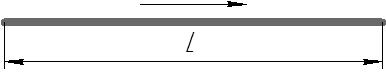 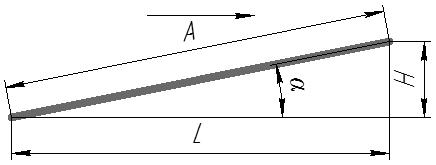 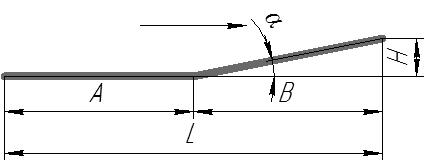 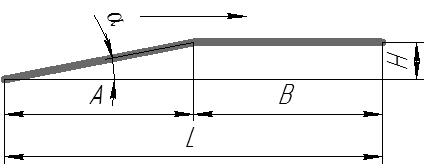 L,м     L,м     L,м     L,м     L,м     L,м     α, град     α, град     α, град     α, град     α, град     α, град     α, град     α, град     α, град     α, град     α, град     α, град     α, град     α, град     α, град     α, град     А,м     А,м     А,м     А,м     А,м     А,м     А,м     А,м     А,м     А,м     А,м     А,м     А,м     А,м     В,м      В,м      В,м      В,м      В,м      В,м      В,м      В,м      В,м      В,м      В,м      В,м      В,м      В,м      В,м      В,м      В,м      H,м     H,м     H,м     H,м     H,м     Место для вашего варианта схемы конвейера/дополнительные требованияМесто для вашего варианта схемы конвейера/дополнительные требованияМесто для вашего варианта схемы конвейера/дополнительные требованияМесто для вашего варианта схемы конвейера/дополнительные требованияМесто для вашего варианта схемы конвейера/дополнительные требованияМесто для вашего варианта схемы конвейера/дополнительные требованияМесто для вашего варианта схемы конвейера/дополнительные требованияМесто для вашего варианта схемы конвейера/дополнительные требованияМесто для вашего варианта схемы конвейера/дополнительные требованияМесто для вашего варианта схемы конвейера/дополнительные требованияМесто для вашего варианта схемы конвейера/дополнительные требованияМесто для вашего варианта схемы конвейера/дополнительные требованияМесто для вашего варианта схемы конвейера/дополнительные требованияМесто для вашего варианта схемы конвейера/дополнительные требованияМесто для вашего варианта схемы конвейера/дополнительные требованияМесто для вашего варианта схемы конвейера/дополнительные требованияМесто для вашего варианта схемы конвейера/дополнительные требованияМесто для вашего варианта схемы конвейера/дополнительные требованияМесто для вашего варианта схемы конвейера/дополнительные требованияМесто для вашего варианта схемы конвейера/дополнительные требованияМесто для вашего варианта схемы конвейера/дополнительные требованияМесто для вашего варианта схемы конвейера/дополнительные требованияМесто для вашего варианта схемы конвейера/дополнительные требованияМесто для вашего варианта схемы конвейера/дополнительные требованияМесто для вашего варианта схемы конвейера/дополнительные требованияМесто для вашего варианта схемы конвейера/дополнительные требованияМесто для вашего варианта схемы конвейера/дополнительные требованияМесто для вашего варианта схемы конвейера/дополнительные требованияМесто для вашего варианта схемы конвейера/дополнительные требованияМесто для вашего варианта схемы конвейера/дополнительные требованияМесто для вашего варианта схемы конвейера/дополнительные требованияМесто для вашего варианта схемы конвейера/дополнительные требованияМесто для вашего варианта схемы конвейера/дополнительные требованияМесто для вашего варианта схемы конвейера/дополнительные требованияМесто для вашего варианта схемы конвейера/дополнительные требованияМесто для вашего варианта схемы конвейера/дополнительные требованияМесто для вашего варианта схемы конвейера/дополнительные требованияМесто для вашего варианта схемы конвейера/дополнительные требованияМесто для вашего варианта схемы конвейера/дополнительные требованияМесто для вашего варианта схемы конвейера/дополнительные требованияМесто для вашего варианта схемы конвейера/дополнительные требованияМесто для вашего варианта схемы конвейера/дополнительные требованияМесто для вашего варианта схемы конвейера/дополнительные требованияМесто для вашего варианта схемы конвейера/дополнительные требованияМесто для вашего варианта схемы конвейера/дополнительные требованияМесто для вашего варианта схемы конвейера/дополнительные требованияМесто для вашего варианта схемы конвейера/дополнительные требованияМесто для вашего варианта схемы конвейера/дополнительные требованияМесто для вашего варианта схемы конвейера/дополнительные требованияМесто для вашего варианта схемы конвейера/дополнительные требованияМесто для вашего варианта схемы конвейера/дополнительные требованияМесто для вашего варианта схемы конвейера/дополнительные требованияМесто для вашего варианта схемы конвейера/дополнительные требованияМесто для вашего варианта схемы конвейера/дополнительные требованияМесто для вашего варианта схемы конвейера/дополнительные требованияМесто для вашего варианта схемы конвейера/дополнительные требованияМесто для вашего варианта схемы конвейера/дополнительные требованияМесто для вашего варианта схемы конвейера/дополнительные требования